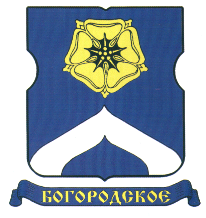 СОВЕТ ДЕПУТАТОВМУНИЦИПАЛЬНОГО ОКРУГА БОГОРОДСКОЕРЕШЕНИЕ01.12.2015 № 16/09О согласовании проекта изменения схемы размещения нестационарных торговых объектов В соответствии с пунктом 1 части 5 статьи 1 Закона города Москвы 
от 11 июля 2012 года № 39 «О наделении органов местного самоуправления муниципальных округов в городе Москве отдельными полномочиями города Москвы», постановлением Правительства Москвы от 3 февраля 2011 года № 26-ПП «О размещении нестационарных торговых объектов, расположенных в городе Москве на земельных участках, в зданиях, строениях и сооружениях, находящихся в государственной собственности», на основании обращения Руководителя Департамента средств массовой информации и рекламы города Москвы И.В. Шубина от 12.11.2015г. № 02-40-7871/15 за входящим номером Д-181/15 от 16.11.2015 г., Совет депутатов муниципального округа Богородское решил:	1..Согласовать проект изменения схемы размещения нестационарных торговых объектов в части исключения из схемы размещения нестационарных торговых объектов.	2. Направить настоящее решение в Департамент территориальных органов исполнительной власти города Москвы, Департамент средств массовой информации и рекламы города Москвы, префектуру Восточного административного округа города Москвы, управу района Богородское города Москвы в течение 3 дней со дня его принятия.	3.Опубликовать настоящее решение в бюллетене «Московский муниципальный вестник» и разместить на сайте муниципального округа Богородское www.bogorodskoe-mo.ru.4. Контроль за выполнением настоящего решения возложить на главу муниципального округа Богородское Воловика К.Е.Глава муниципального округа Богородское 				                 Воловик К.Е.Приложение 1к решению Совета депутатов муниципального округа Богородскоеот 01 декабря  2015 года № 16/09 Проект изменения схемы размещения нестационарных торговых объектов, в части исключения НТО№ п/пАдрес размещенияСпециализацияВид объектаПлощадь, кв.мПериод размещения1Краснобогатырская ул., вл. 29печатьлоток2с 1 января по 31 декабря